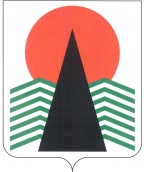 АДМИНИСТРАЦИЯ  НЕФТЕЮГАНСКОГО  РАЙОНАпостановлениег.НефтеюганскО награжденииВ соответствии с решением Думы Нефтеюганского района от 26.09.2012 № 282 «О наградах и почетных званиях Нефтеюганского района», на основании протокола заседания комиссии по наградам от 14.08.2017 № 19 п о с т а н о в л я ю:Присвоить почетное звание «Заслуженный работник нефтегазодобывающей промышленности Нефтеюганского района», наградить Почетными грамотами 
и Благодарственными письмами Главы Нефтеюганского района работников предприятий, организаций Нефтеюганского региона за деятельность, направленную на обеспечение благополучия Нефтеюганского района, рост благосостояния его населения, высокое профессиональное мастерство и многолетний добросовестный труд согласно приложениям № 1, 2.Управлению по учету и отчетности администрации района (Т.П.Раздрогина) обеспечить выплату денежного вознаграждения согласно приложению № 1.Настоящее постановление подлежит размещению на официальном сайте органов местного самоуправления Нефтеюганского района.Контроль за выполнением постановления возложить на первого заместителя главы Нефтеюганского района С.А.Кудашкина.Глава района							Г.В.ЛапковскаяПриложение № 1к постановлению администрации Нефтеюганского районаот 18.08.2017 № 1429-паСПИСОКграждан, награждаемых наградами и почетными званиями Нефтеюганского районаПриложение № 2к постановлению администрации Нефтеюганского районаот 18.08.2017 № 1429-паСПИСОКграждан, награждаемых Благодарственным письмом Главы Нефтеюганского района18.08.2017№ 1429-па№ 1429-па№Фамилия, имя, отчествоДолжностьРазмер денежного вознаграждения (руб.)Почетное звание «Заслуженный работник нефтегазодобывающей промышленности Нефтеюганского района»Почетное звание «Заслуженный работник нефтегазодобывающей промышленности Нефтеюганского района»Почетное звание «Заслуженный работник нефтегазодобывающей промышленности Нефтеюганского района»Почетное звание «Заслуженный работник нефтегазодобывающей промышленности Нефтеюганского района»Конарчук Станислав Карловичмашинист насосной станции по закачке рабочего агента в пласт цеха по поддержанию пластового давления №6 Управления поддержания пластового давления ООО «РН-Юганскнефтегаз», гп.Пойковский3500,00Лужбина Анна Ананьевнакладовщик цеха по добыче нефти и газа №12 Главного управления добычи нефти и газа ООО «РН-Юганскнефтегаз», гп.Пойковский3500,00Нигматуллин Эльвер Рамилевичоператор по добыче нефти и газа цеха по добыче нефти и газа №22 Главного управления добычи нефти и газа ООО «РН-Юганскнефтегаз», гп.Пойковский3500,00Норина Татьяна Александровнастарший специалист производственно-технологического отдела Управления подготовки и перекачки нефти ООО «РН-Юганскнефтегаз», гп.Пойковский3500,00Шевченко Марина Леонидовнаоператор котельной Цех тепловодоснабжения №2 Управления теплоэнергетики ООО «РН-Юганскнефтегаз», гп.Пойковский3500,00Гимадиев Руфкат Минигалиевичэлектрогазосварщик цеха подготовки и перекачки нефти № 5 Управления подготовки и перекачки нефти ООО «РН-Юганскнефтегаз», гп.Пойковский3500,00Кузьминский Игорь Остаповичмастер по добыче нефти, газа и конденсата цех по добыче нефти и газа №11 Главного управления добычи нефти и газа ООО «РН-Юганскнефтегаз», гп.Пойковский3500,00Летягин Дмитрий Владимировичтрубопроводчик линейный цеха по текущему обслуживанию и ремонту трубопроводов №3 Управления эксплуатации трубопроводов ООО «РН-Юганскнефтегаз», сп.Усть-Юган3500,00Волков Владимир Петровичслесарь по ремонту технологических установок цеха подготовки и перекачки нефти № 6 Управления подготовки и перекачки нефти ООО «РН-Юганскнефтегаз», гп.Пойковский3500,00Арутюнян Василий Аршаковичэлектромонтер по ремонту и обслуживанию электрооборудования районного энергетического участка по эксплуатации и ремонту оборудования № 2 Управления электроэнергетики ООО «РН-Юганскнефтегаз», гп.Пойковский3500,00Попов Сергей Владимировичпомощник бурильщика капитального ремонта скважин цеха по ремонту скважин № 4 филиала ООО «РН-Сервис» в г. Нефтеюганск, гп.Пойковский3500,00Сибирев Владимир Николаевичмашинист крана автомобильного ООО «Юганскавтотранс-1», гп.Пойковский3500,00ОвчинниковАндрей Юрьевичначальник линейно-эксплуатационной службы Южно-Балыкского линейного производственного управления магистральных газопроводов ООО «Газпром трансгаз Сургут», г.Пыть-Ях3500,00Василенко Павел Павловичводитель автомобиля цеха технологического транспорта и специальной техники филиала «Нефтеюганское управление магистральных нефтепроводов» АО «Транснефть – Сибирь», сп.Каркатеевы3500,00ГалиевРаис Ягафаровичслесарь-ремонтник 5 разряда цеха ремонта и наладки оборудования ООО «Борец-сервис-Нефтеюганск», гп.Пойковский3500,00Кобзов Олег Ивановичоператор по добыче нефти и газа 5 разряда Нефтеюганского филиала компании «Салым Петролеум Девелопмент Н.В.», г.Пыть-Ях3500,00Почетная грамота Главы Нефтеюганского районаПочетная грамота Главы Нефтеюганского районаПочетная грамота Главы Нефтеюганского районаПочетная грамота Главы Нефтеюганского районаАзаров Александр Александровичоператор по добыче нефти и газа цеха по добыче нефти и газа №21 Главного управления добычи нефти и газа ООО «РН-Юганскнефтегаз», гп.Пойковский3500,00Валиахметов Вадим Владиковичначальник цеха по поддержанию пластового давления №4 Управления поддержания пластового давления ООО «РН-Юганскнефтегаз», гп.Пойковский 3500,00Аглиуллин Ринат Вильевичслесарь-ремонтник, непосредственно занятый на объектах добычи нефти и газа цеха по текущему обслуживанию и ремонту трубопроводов №4 Управления эксплуатации трубопроводов ООО «РН-Юганскнефтегаз», гп.Пойковский3500,00Ковихова Снежана Сергеевнасекретарь управления подготовки и перекачки нефти ООО «РН-Юганскнефтегаз», гп.Пойковский3500,00Галиев Фаварис Ягафаровичслесарь-сантехник цеха по ремонту теплоэнергетического оборудования Управления теплоэнергетики ООО «РН-Юганскнефтегаз», гп.Пойковский3500,00Анваров Зинур Муниповичмашинист насосной станции по закачке рабочего агента в пласт цеха по поддержанию пластового давления №4 Управления поддержания пластового давления ООО «РН-Юганскнефтегаз», гп.Пойковский3500,00Пустомлин Владимир Ивановичмашинист технологических насосов цеха подготовки и перекачки нефти № 3 Управления подготовки и перекачки нефти  ООО «РН-Юганскнефтегаз», сп.Салым3500,00Мещеряков Андрей Владимировичоператор по добыче нефти и газа цеха по добыче нефти и газа №11 Главного управления добычи нефти и газа ООО «РН-Юганскнефтегаз», гп.Пойковский3500,00Солнцев Алексей Геннадьевичслесарь по ремонту технологических установок цеха сбора, подготовки, транспортировки газа №3 Управления сбора и использования нефтяного газа ООО «РН-Юганскнефтегаз», гп.Пойковский3500,00Казанков Андрей Александровичслесарь по ремонту оборудования котельных и пылеприготовительных цехов цеха тепловодоснабжения №2 Управления теплоэнергетики ООО «РН-Юганскнефтегаз», гп.Пойковский3500,00Иванов Александр Дмитриевичмашинист подъемника цеха подъемных агрегатов № 2 филиала ООО «РН-Сервис» в г. Нефтеюганск, гп.Пойковский3500,00Линник Николай Ивановичмашинист бульдозера ООО «Юганскавтотранс-1», гп.Пойковский3500,00Мамедов Рагим Мирджалал оглыводитель автомобиля ООО «Юганскавтотранс-1», гп.Пойковский3500,00Садриев Марсель Рамилевичзаместитель начальника Пойковского цеха химизации технологических процессов добычи нефти и повышения нефтеотдачи пластов ООО «ЮНГ-Нефтехимсервис», гп.Пойковский3500,00Биктирякова Надежда Витальевнаинженер по организации и нормированию труда 1 категории аппарата при руководстве Южно-Балыкского линейного производственного управления магистральных газопроводов ООО «Газпром трансгаз Сургут», г.Пыть-Ях3500,00Горобец Галина Васильевнатехник 1 категории Линейной производственно-диспетчерской станции «Южный Балык» филиала «Нефтеюганское управление магистральных нефтепроводов» АО «Транснефть – Сибирь», сп.Сентябрьский3500,00Грахов Денис Вячеславовичначальник участка ремонта и наладки механотехнологического оборудования Базы производственного обслуживанияфилиала «Нефтеюганское управление магистральных нефтепроводов» АО «Транснефть – Сибирь», сп.Каркатеевы3500,00Клишев Алексей  Михайловичспециалист по охране труда 1 категории Линейной производственно-диспетчерской станции «Остров» филиала «Нефтеюганское управление магистральных нефтепроводов» АО «Транснефть – Сибирь», г.Нефтеюганск3500,00Шумейко Владимир Валерьевичинженер-механик 1 категории участка обслуживания механотехнологического оборудования Линейной производственно-диспетчерской станции «Салым» филиала «Нефтеюганское управление магистральных нефтепроводов» АО «Транснефть – Сибирь», п.Сивыс-Ях3500,00Тайгинова Фануза Закиулловнакастелянша Нефтеюганской экспедиции ООО «СГК-Бурение», гп.Пойковский3500,00Саранина Ирина Константиновнамонтер кабельного производства 4 разряда прокатно-ремонтного цеха электропогружных установок ООО «Борец-сервис-Нефтеюганск», гп.Пойковский3500,00Мальченкова Марина Валерьевнаоператор электронно–вычислительных и вычислительных машин Нефтеюганского филиала ООО «РН-Ремонт НПО»,  г.Нефтеюганск3500,00Иванова Валентина Васильевнаоператор производственного участка 4 разряда Механоремонтного цеха Мамонтовской базы филиала ООО «РН-Снабжение-Нефтеюганск» в г.Пыть-Ях, г.Пыть-Ях3500,00Громенко Фарида Фаритовнастарший кладовщик 3 разряда цеха погрузочно-разгрузочных работ № 1 островной базы филиала ООО «РН-Снабжение-Нефтеюганск» в г.Пыть-Ях, гп.Пойковский3500,00Емельянова Ольга Петровнаоператор АЗС 3 разряда цех № 2 ООО «НефтеПродуктСервис», г.Нефтеюганск3500,00Долгов Александр Михайловичслесарь по контрольно-измерительным приборам и автоматике 6 разряда филиала Самсоновского линейного производственного управления магистральных газопроводов ООО «Газпром трансгаз Сургут» ПАО «Газпром», сп.Салым3500,00Киселев Дмитрий Вячеславовичслесарь по ремонту технологических установок 6 разряда филиала Самсоновского линейного производственного управления магистральных газопроводов ООО «Газпром трансгаз Сургут» ПАО «Газпром», сп.Салым3500,00Черемных Артём Валерьевичначальник установки нефти Нефтеюганского филиала компании «Салым Петролеум Девелопмент Н.В.», г.Нефтеюганск3500,00ВсегоВсего154000,00№Фамилия, имя, отчествоДолжность (род занятий)Пирогов Владимир Витальевичэлектрогазосварщик цеха по текущему обслуживанию и ремонту трубопроводов №2 Управления эксплуатации трубопроводов ООО «РН-Юганскнефтегаз», гп.СингапайСамонова Вилена Викторовнаоператор технологических установок цеха подготовки и перекачки нефти № 5 Управление подготовки и перекачки нефти ООО «РН-Юганскнефтегаз», гп.ПойковскийГизатуллин Хатип Зайнутдиновичслесарь-ремонтник цеха тепловодоснабжения №2 Управления теплоэнергетики ООО «РН-Юганскнефтегаз», гп.ПойковскийМайборода Олеся Владимировнастарший специалист Подразделения Управление сбора и использования нефтяного газа Цех сбора, подготовки, транспортировки газа №5 АУП ЦСПТГ-5 ООО «РН-Юганскнефтегаз», г.НефтеюганскФлик Петр Степановичслесарь-ремонтник, непосредственно занятый на объектах добычи нефти и газа цеха по добыче нефти и газа №9 Главного управления добычи нефти и газа ООО «РН-Юганскнефтегаз, гп.ПойковскийЕлфимов Вячеслав Борисовичмашинист насосной станции по закачке рабочего агента в пласт цеха по поддержанию пластового давления №2 Управления поддержания пластового давления ООО «РН-Юганскнефтегаз», сп.Усть-ЮганКлимов Спартак Николаевичэлектрогазосварщик цеха по текущему обслуживанию и ремонту трубопроводов №4 Управления эксплуатации трубопроводов ООО «РН-Юганскнефтегаз», гп.ПойковскийГаллямов Мунир Шамиловичоператор по добыче нефти и газа цеха по добыче нефти и газа № 20 Главного управления добычи нефти и газа ООО «РН-Юганскнефтегаз», гп.ПойковскийКищенко Светлана Владимировнаоператор товарный цеха подготовки и перекачки нефти № 6 Управления подготовки и перекачки нефти ООО «РН-Юганскнефтегаз», гп.ПойковскийГабибуллаев Рафиз Халидовичслесарь по ремонту оборудования котельных и пылеприготовительных цехов цеха тепловодоснабжения №2 Управление теплоэнергетики ООО «РН-Юганскнефтегаз», гп.ПойковскийДжабборов Хикматжон Вахобовичмоторист цементировочного агрегата транспортного цеха специализированной промысловой техники филиала ООО «РН-Сервис» в г. Нефтеюганск, гп.ПойковскийКрыловецкий Юрий Васильевичоператор по подземному ремонту скважин цеха по ремонту скважин № 3 филиала ООО «РН-Сервис» в г. Нефтеюганск, гп.ПойковскийКудря Марина Сергеевнатехнолог цеха по ремонту скважин № 3 филиала ООО «РН-Сервис» в г. Нефтеюганск, гп.ПойковскийШафикова Маргарита Викторовнакладовщик цеха по ремонту скважин № 3 Филиала ООО «РН-Сервис» в г. Нефтеюганск, гп.ПойковскийКомаров Дмитрий Викторовичмеханик, цех по ремонту скважин № 5, Филиал ООО «РН-Сервис» в г. Нефтеюганск, сп.Куть-ЯхБабоев Мухтор Джураевичмастер по ремонту скважин (капитальному, подземному) цеха по ремонту скважин № 6 филиала ООО «РН-Сервис» в г. Нефтеюганск, гп.ПойковскийСултанов Фатих Шангареевичбурильщик капитального ремонта скважин цеха по ремонту скважин № 6, филиала ООО «РН-Сервис» в г. Нефтеюганск, гп.ПойковскийСахаутдинов Рафик Равкатовичмашинист подъемника цеха подъемных агрегатов № 2, филиала ООО «РН-Сервис» в г. Нефтеюганск, гп.ПойковскийЗдоровых Андрей Александровичводитель автомобиля ООО «Юганскавтотранс-1», гп.ПойковскийМагомедов Магомедшапи Омаровичмашинист паровой передвижной депарафинизационной установки ООО «Юганскавтотранс-1», гп.ПойковскийСавельев Александр Викторовичводитель автомобиля ООО «Юганскавтотранс-1», гп.ПойковскийСалапат Александр Ивановичводитель автомобиля ООО «Юганскавтотранс-1», гп.ПойковскийДиазетдинов Руслан Закариевичмашинист паровой передвижной депарафинизационной установки ООО «Юганскавтотранс-1», гп.ПойковскийСлабкотос Александр Васильевичначальник отдела материально-технического снабжения ООО «Юганскавтотранс-1», гп.ПойковскийПудовкинНиколай Геннадьевичоператор по химической обработке скважин Пойковского цеха химизации технологических процессов добычи нефти и повышения нефтеотдачи пластов ООО «ЮНГ-Нефтехимсервис», гп.ПойковскийФатхиевЗиннур Явдатовичоператор по химической обработке скважин Пойковского цеха химизации технологических процессов добычи нефти и повышения нефтеотдачи пластов ООО «ЮНГ-Нефтехимсервис», гп.ПойковскийКузнецовАлександр Валентиновичоператор по химической обработке скважин Пойковского цеха химизации технологических процессов добычи нефти и повышения нефтеотдачи пластов ООО «ЮНГ-Нефтехимсервис», гп.ПойковскийКунаевАлександр Сергеевичоператор по химической обработке скважин Пойковского цеха химизации технологических процессов добычи нефти и повышения нефтеотдачи пластов ООО «ЮНГ-Нефтехимсервис», гп.ПойковскийГаврилов Владимир Анатольевичэлектрогазосварщик 6 разряда службы энерготепловодоснабжения Южно-Балыкского линейноо производственного управления магистральных газопроводов ООО «Газпром трансгаз Сургут», сп.СентябрьскийТиссен Генрих Абрамовичтрубопроводчик линейный 5 разряда линейно-эксплуатационной службы Южно-Балыкского линейного производственного управления магистральных газопроводов ООО «Газпром трансгаз Сургут», г.Пыть-ЯхАлжикова Эвелина Алексеевнаоператор нефтепродуктоперекачивающей станции  участка оперативного управления производством Линейной производственно-диспетчерской станции «Салым» филиала «Нефтеюганское управление магистральных нефтепроводов» АО «Транснефть – Сибирь», п.Сивыс-ЯхШакирзянова Насима Ямиловнаэлектромонтёр по ремонту и обслуживанию электрооборудования участка обслуживания энергетического оборудования Линейной производственно-диспетчерской станции «Каркатеевы» филиала «Нефтеюганское управление магистральных нефтепроводов» АО «Транснефть – Сибирь», сп.КаркатеевыПогадаев Сергей Геннадьевичзаместитель начальника Линейной производственно-диспетчерской станции «Южный Балык» филиала «Нефтеюганское управление магистральных нефтепроводов» АО «Транснефть – Сибирь», сп.СентябрьскийКармацких Сергей Аркадьевичстаночник широкого профиля ремонтно-механической мастерской базы производственного обслуживания филиал «Нефтеюганское управление магистральных нефтепроводов» АО «Транснефть – Сибирь», сп.КаркатеевыПодгурлич Валерий Николаевичводитель автомобиля (дежурный) пожарного поста участка технологического транспорта и специальной техники при Линейной производственно-диспетчерской станции «Остров» филиал «Нефтеюганское управление магистральных нефтепроводов» АО «Транснефть – Сибирь», сп.СингапайНасонов Валерий Александровичмашинист  буровых  установок на нефть и газ 6 разряда Нефтеюганской экспедиции ООО «СГК-Бурение», гп.ПойковскийАджиявовЗияв Максудгереевичбурильщик эксплуатационного и разведочного бурения скважин на нефть и газ 7 разряда Нефтеюганской экспедиции ООО «СГК-Бурение», гп.ПойковскийСаваровская Галина Семёновнамастер отдела качества и технического контроля ООО «Борец-сервис-Нефтеюганск», гп.ПойковскийНикулинАлександр АлександровичИнженер по наладке и испытаниям 1 категории, Цех ремонта и наладки оборудования ООО «Борец-сервис-Нефтеюганск», гп.ПойковскийКоротков Никита Николаевичэлектромонтер по ремонту и обслуживанию электрооборудования 5 разряда цеха ремонта и наладки оборудования ООО «Борец-сервис-Нефтеюганск», гп.ПойковскийКоровин Антон Леонидовичзаместитель начальника Прокатно-ремонтного цеха электропогружных установок ООО «Борец-сервис-Нефтеюганск», гп.ПойковскийВасильеваГалина Васильевнамонтер кабельного производства 4 разряда прокатно-ремонтного цеха электропогружных установок ООО «Борец-сервис-Нефтеюганск», гп.ПойковскийВоробьева Светлана Александровнаинженер 1 категории лаборатории по контролю за качеством – лаборатории физико-механических испытаний ООО «ЮКОРТ», сп.СингапайКапран Анастасия Александровнаконтролер качества продукции и технологического процесса 4 разряда лаборатории по контролю за качеством – лаборатории физико – механических испытаний ООО «ЮКОРТ», сп.СингапайПромский Виталий Леонидовичслесарь-сантехник 5 разряда участка энергетического обеспечения ООО «ЮКОРТ», сп.СингапайКонтареваОльга Николаевнаинженер-технолог 1 категории Нефтеюганского филиала ООО «РН-Ремонт НПО», сп.СнгапайГундорова Татьяна Ивановнаоператор производственного участка 4 разряда цеха погрузочно-разгрузочных работ Мамонтовской базы филиала ООО «РН-Снабжение-Нефтеюганск» в г.Пыть-Ях, г.Пыть-ЯхЖиволуп Ирина Александровнаоператор производственного участка 4 разряда цеха погрузочно-разгрузочных работ № 1 островной базы филиала ООО «РН-Снабжение-Нефтеюганск» в г.Пыть-Ях, г.НефтеюганскГабдулхакова Рината Ильгизовичамеханик ООО «ЮганскНефтеПродукт», г.НефтеюганскСанинаМария Викторовнаоператор автозаправочной станции 4 разряда цеха №1 ООО «ЮганскНефтеПродукт», г.НефтеюганскКасымСтепанида Афанасьевнаоператор АЗС 3 разряда ООО «НефтеПродуктСервис», г.НефтеюганскКонюховСергей Викторовичэлектромонтер по ремонту и обслуживанию электрооборудования 5 разряда филиала Самсоновского линейного производственного управления магистральных газопроводов ООО «Газпром трансгаз Сургут» ПАО «Газпром», сп.СалымДарбаевБатырхан Муратовичмашинист технологических компрессоров 6 разряда филиала Самсоновского линейного производственного управления магистральных газопроводов ООО «Газпром трансгаз Сургут» ПАО «Газпром», сп.СалымМылив Роман Николаевичмастер по добыче нефти и газа Нефтеюганского филиала компании «Салым Петролеум Девелопмент Н.В.», г.РадужныйНовожилов Сергей Владимировичведущий специалист по строительству трубопроводов Нефтеюганского филиала компании «Салым Петролеум Девелопмент Н.В.», г.Тюмень